RESUME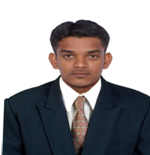 ASAN MAIL ID: asan.316158@2freemail.com Objective:To pursue a job that will nurture my technical, professional and interpersonal skills. A job that will help me in contributing to the growth of prospective employer and offer me a challenging atmosphere and opportunities for learning.Education:	Different department heads: 
For MEP projects HVAC, Plumbing & Electrical, Design Engineers are working
under me as per the client, client drawings requirements, contract drawing or design drawing, tender drawing. We develop our shop drawing as per site requirement.
Plumbing: 
Swimming pool, Firefighting, water piping, drainage piping, if required sewage treatment plant etc.
HVAC: 
Split unit, window units, Fcu unit, package unit, A/C, heat load & cfm calculation all drawings design as per client requirement.
Electrical: 
I am taking work from design engineers such as L.V. & H.V. CCTV generators, transformer as per the client & site requirement.Supervise and assign the work of maintenance employees. Inspect work for completeness. Determine material, equipment, and supplies to be used. Transfer equipment and personnel from one project to another as necessary. Keep time cards and other routine records. Coordinate and install, inspect, repair and maintain the electrical, plumbing, mechanical and other related systems in all health department locations. Coordinate and inspect, operate and maintain the heating, cooling and ventilation systems (including boiler system) in all health department locations. Perform general repairs such as painting, patching walls, security hardware, hanging shelves and landscaping. Coordinate renovations of existing facilities and the construction of new facilities. Coordinate and inspect major contract work on the electrical, plumbing, mechanical and other related systems in all health department locations. Supervisors coordinate with building management on budget development, maintain the inventory of tools and hire workers. They may provide training that covers equipment, techniques and procedures for a building or complex's various systems. They also assist employees with related administrative and human resources issues. Maintenance-related duties include performing initial evaluations of building systems and distributing work assignments. Supervisors evaluate each worker's performance to ensure quality operations; they also investigate accidents and prepare relevant reports. Work Experience:Project Engineer for the Construction of Oberoi commercial tower (LCC), ETA Melco Pvt.Ltd, Mumbai-India (Aug2008–Aug 2009).			Overseas Experience [MEP MAINTENANCE SUPERVISOR]  [ETA-STAR EDUCATION MANAGEMENT LLC].DUBAI [2009-2012] FOURLOCATION (MIRDIF, SHARJAH, AL TWAR &UMM AL SHEIF).{MEP BUILDINGMAINTENANCE SUPERVISOR} HORIZON INTERNATIONAL SCHOOL. IN DUBAI. 2012-TILL DATE…UAE DRIVING LICENSE HOLDERISSUEDATE:      09/02/2016EXPIRY DATE:  09/02/2026Professional Skills:Windows XP, Windows 7.MS Office 2003/2007, AutoCAD.Highly developed and professional technical writing.Date of Birth          :   30/03/1987Sex                         :   MaleNationality              :   IndianReligion                  :    MuslimKnown Language    :    English, Hindi, Urdu, Malayalam and Tamil.2007Diploma in Mechanical EngineerSt. Xavier Polytechnic CollegeState Board, Tamil Nadu - IndiaResult: 73%2004Secondary School, State Board (SSLC)Muslim Higher Secondary School, Tamil Nadu - India.Result: 75%